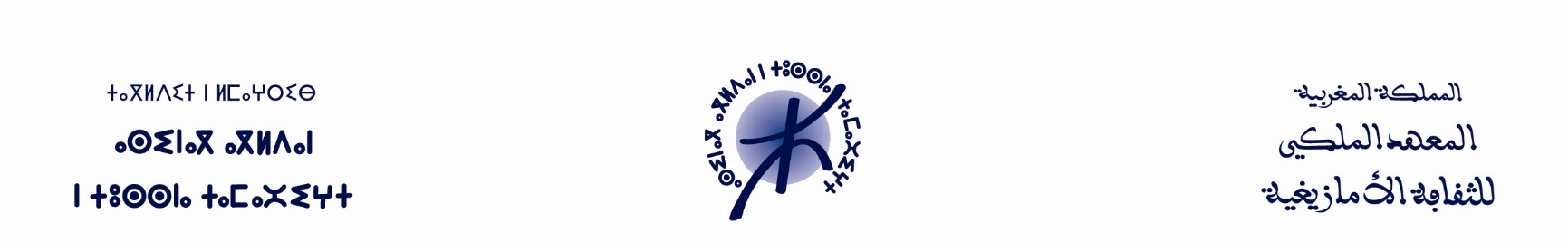 بطاقة تقديم المشروعبرنامج الشراكة بين المعهد الملكي للثقافة الأمازيغيةوالجمعيات الوطنية العاملة في مجال النهوض باللغة والثقافة الأمازيغيتيندورة 2023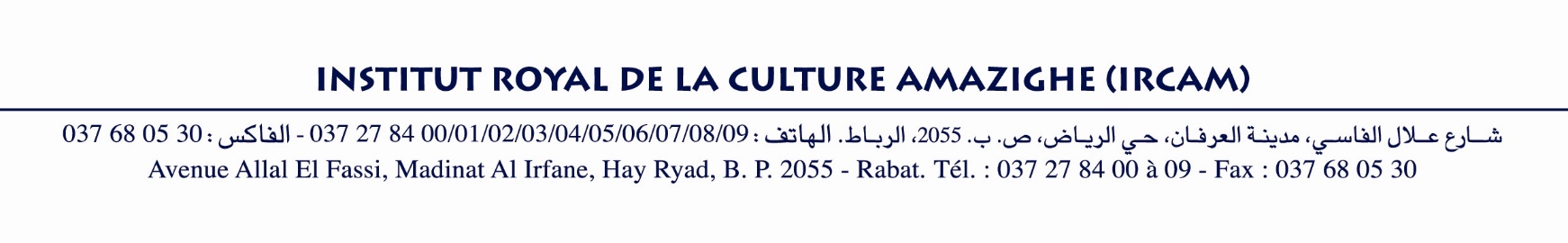 حـــامل المـشــروعإسم الجمعية: العنوان:المدينة:الهاتف: الفاكس:البريد الإلكتروني:الأهداف العامة للجمعية وصف المشروعتعريف المشروع:تاريخ ومكان التظاهرة: ضرورة تحديد التاريخ على أن يكون برسم السنة المالية 2023)البرنامج المفصل المتطابق وتاريخ التظاهرة:أهداف المشروع:الفئات المستهدفة:وقع المشروع وقدرته على تعبئة الشركاء:التكلفة الإجمالية للمشروع:الميزانية المفصلة للمشروع:مصادر التمويل:الجمعيةمصادر أخرىالمعهدتوقيع وخاتم الجمعية